Health professional—hours worked (in all jobs), total NNNExported from METEOR(AIHW's Metadata Online Registry)© Australian Institute of Health and Welfare 2024This product, excluding the AIHW logo, Commonwealth Coat of Arms and any material owned by a third party or protected by a trademark, has been released under a Creative Commons BY 4.0 (CC BY 4.0) licence. Excluded material owned by third parties may include, for example, design and layout, images obtained under licence from third parties and signatures. We have made all reasonable efforts to identify and label material owned by third parties.You may distribute, remix and build on this website’s material but must attribute the AIHW as the copyright holder, in line with our attribution policy. The full terms and conditions of this licence are available at https://creativecommons.org/licenses/by/4.0/.Enquiries relating to copyright should be addressed to info@aihw.gov.au.Enquiries or comments on the METEOR metadata or download should be directed to the METEOR team at meteor@aihw.gov.au.Health professional—hours worked (in all jobs), total NNNIdentifying and definitional attributesIdentifying and definitional attributesMetadata item type:Data ElementShort name:Hours worked by health professionalMETEOR identifier:270134Registration status:Health, Superseded 10/12/2009Definition:Hours worked is the amount of time a person spends at work in a week in employment/self-employment. It may apply to hours actually worked in a week or hours usually worked per week, and the National Health Labour Force Collection collects hours usually worked. It includes all paid and unpaid overtime less any time off.It also:includes travel to home visits or calls out excludes other time travelling between work locations excludes unpaid professional and/or voluntary activities.Total hours worked is the amount of time spent at work in all jobs.As well as total hours worked, for some professions the National Health Labour Force Collection asks for hours worked in each of the main job, second job and third job. Hours worked for each of these is the amount of time spent at work in each job.Context:Health labour forceData Element Concept:Health professional—hours workedValue Domain:Total hours NNNValue domain attributesValue domain attributesValue domain attributesRepresentational attributesRepresentational attributesRepresentational attributesRepresentation class:TotalTotalData type:StringStringFormat:NNNNNNMaximum character length:33ValueMeaningSupplementary values:999
 Not stated/inadequately described
 Unit of measure:Hour (h)Hour (h)Collection and usage attributesCollection and usage attributesGuide for use:Total hours expressed as 000, 001 etc.Data element attributes Data element attributes Collection and usage attributesCollection and usage attributesCollection methods:There are inherent problems in asking for information on number of hours usually worked per week, for example, reaching a satisfactory definition and communicating this definition to the respondents in a self-administered survey. Whether hours worked are collected for main job only, or main job and one or more additional jobs, it is important that a total for all jobs is included.Comments:It is often argued that health professionals contribute a considerable amount of time to voluntary professional work and that this component needs to be identified. This should be considered as an additional item, and kept segregated from data on paid hours worked.Source and reference attributesSource and reference attributesSubmitting organisation:National Health Labour Force Data Working Group
Relational attributesRelational attributesRelated metadata references:Has been superseded by Registered health professional—hours worked in health profession, total hours NNNHealth, Standard 10/12/2009
Is re-engineered from  Hours worked by health professional, version 2, DE, NHDD, NHIMG, Superseded 01/03/2005.pdf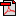  (16.4 KB)No registration statusImplementation in Data Set Specifications:Health labour force NMDSHealth, Superseded 10/12/2009Implementation start date: 01/07/2005
DSS specific information: Value must be less than 127 (except for 999).Important variable in relation to issues of economic activity, productivity, wage rates, working conditions etc. Used to develop capacity measures relating to total time available. Assists in analysis of human resource requirements and labour force modelling. Used to determine full-time and part-time work status and to compute full-time equivalents (FTE) (see entry for FTE). Often the definition for full-time or FTE differs (35, 37.5 and 40 hours) and knowing total hours and numbers of individuals allows for variances in FTE.Implementation in Indicators:Used as Numerator
National Healthcare Agreement: P65-Net growth in health workforce, 2010 Health, Superseded 08/06/2011
National Healthcare Agreement: PI 33-Full time equivalent employed health practitioners per 1,000 population (by age group), 2013Health, Superseded 30/04/2014
National Healthcare Agreement: PI 33-Full time equivalent employed health practitioners per 1,000 population (by age group), 2014Health, Superseded 14/01/2015
National Healthcare Agreement: PI 33-Full time equivalent employed health practitioners per 1,000 population (by age group), 2014Health, Superseded 14/01/2015
National Healthcare Agreement: PI 33-Full time equivalent employed health practitioners per 1,000 population (by age group), 2015Health, Superseded 08/07/2016
National Healthcare Agreement: PI 65-Net growth in health workforce, 2011Health, Superseded 31/10/2011
National Healthcare Agreement: PI 65-Net growth in health workforce, 2012Health, Superseded 25/06/2013
Used as Denominator
National Healthcare Agreement: P65-Net growth in health workforce, 2010 Health, Superseded 08/06/2011
National Healthcare Agreement: PI 33-Full time equivalent employed health practitioners per 1,000 population (by age group), 2013Health, Superseded 30/04/2014
National Healthcare Agreement: PI 65-Net growth in health workforce, 2011Health, Superseded 31/10/2011
National Healthcare Agreement: PI 65-Net growth in health workforce, 2012Health, Superseded 25/06/2013